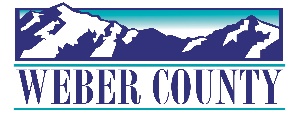 PUBLIC NOTICE is hereby given that the Board of Commissioners of Weber County, Utah will hold a regular commission meeting in the Commission Chambers at 2380 Washington Blvd., Ogden, Utah, on Tuesday, November 2, 2021, commencing at 10:00 a.m. The agenda for the meeting consists of the following:Welcome- Commissioner HarveyB. 	Pledge of Allegiance- Chad AverettC.	Invocation- Commissioner JenkinsD.	Thought of the Day- Commissioner FroererE.	Consent Items-1.	Request for approval of warrants #4574-4622, #463253-463366 and #124-125 in the amount of $747,271.41.2. 	Request for approval of purchase orders in the amount of $165,687.57.3.	Request for approval of minutes for the meeting held on October 26, 2021.4.	Request from the Community Development Department for approval to declare Parcel Number 09-566-0011 as surplus property.5.	Request from the Weber County Sheriff’s Office for approval to transfer an ATV tire to Weber County Search and Rescue. 6.	Request for approval of a Facility Rental Agreement by and between Weber County and the Utah Division of Wildlife Resources to hold Regional Advisory Council meetings in the Weber Center7.	Request for approval of a donation of “Prop 1 Funds” in the amount of $31,299.76 to Trails Foundation of Northern Utah fo5r asphalt and crack seal repairs on the Pineview Loop Pathway and right-of-way impact analysis for a future trail from Liberty Park to North Fork Park.F.	Non-Action Items-	1.	Annual Weber County Turkey/Ham/Food Drive Kick-off.		Presenter: Shelly Halacy	2.	Presentation of the 2022 Tentative Operating and Capital Budget.		Presenter: Scott ParkeG.	Action Items-1.	Request for final approval of an Ordinance of the County Commissioners of Weber County updating Section 6-4-5 “Restraining Animals and Leash Law” prescribing a monetary fine for animal attacks, bites, etc., resulting in injury.	Presenter: Chad Averett2.	Request for approval of Agreements by and between Weber County and the following individuals for Indigent Defense Representation:Jason Widdison Carl AndersonJustin Morrison Roger AdamsKevin Richards						Presenter: Bryan Baron3.	Request for final approval of Westwood Homestead Subdivision, consisting of four lots and road dedication along 1900 North Street.	Presenter: Tammy Aydelotte 4.	Request for approval of a lease agreement by and among Weber County and Summers & Summers, LLC and Western Landscaping, Co.	Presenter: Bill Ross H.	Public Hearing-	1.	Request for a motion to adjourn public meeting and convene a public hearing. 2.	Public hearing to discuss amendments to the operating and capital budget of Weber County for the 2021 calendar year.	Presenter: Scott Parke3.	Public Comments (please limit comments to 3 minutes).4.	Request for a motion to adjourn public hearing and reconvene public meeting.5.	Action on public hearing. Request for approval of a resolution amending the operating and capital budget of Weber County for the 2021 calendar year.I.	Commissioner Comments-  J.	Adjourn-CERTIFICATE OF POSTINGThe undersigned duly appointed Executive Coordinator in the County Commission Office does hereby certify that the above notice and agenda were posted as required by law this 29th day of October, 2021.																						______________________________________________											Shelly HalacyIn compliance with the Americans with Disabilities Act, persons needing auxiliary services for these meetings should call the Weber County Commission Office at 801-399-8405 at least 24 hours prior to the meeting. Information on items presented can be found by clicking highlighted words at the end of the item.